Antrag auf Anerkennung von Prüfungsleistungen  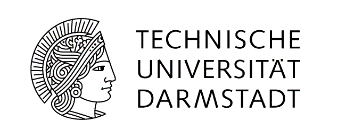 Name:E-Mail:Vorname:Alter Studiengang:Matr.-Nr.:Neuer Studiengang TUD:Fach im alten
StudiengangCPNoteModulnummer Fach TUDZuordnung
zum KatalogAnerkannte 
CreditsAnerkannte 
NoteDatum, Unterschrift des Antragstellers:Prüfungen werden anerkannt
Datum:Im Auftrag
Referentin der Prüfungskommission iSTIm Auftrag
Referentin der Prüfungskommission iST